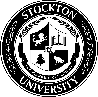 Stockton University Department of Environmental Health and Safety101 Vera King Farris Dr. Bldg. 70 Galloway, NJ 08205Phone: (609) 652-1776   Fax:(609) 626-5522http://intraweb.stockton.edu/eyos/page.cfm?siteID=177&pageID=1Stockton University Department of Environmental Health and Safety101 Vera King Farris Dr. Bldg. 70 Galloway, NJ 08205Phone: (609) 652-1776   Fax:(609) 626-5522http://intraweb.stockton.edu/eyos/page.cfm?siteID=177&pageID=1Stockton University Department of Environmental Health and Safety101 Vera King Farris Dr. Bldg. 70 Galloway, NJ 08205Phone: (609) 652-1776   Fax:(609) 626-5522http://intraweb.stockton.edu/eyos/page.cfm?siteID=177&pageID=1Job Safety Analysis -Task:  Task:  Task:  Task:  Modification to Daily Attire Requirements: Required PPE:Modification to Daily Attire Requirements: Required PPE:Modification to Daily Attire Requirements: Required PPE:Modification to Daily Attire Requirements: Required PPE:Required Training:Required Training:Required Training:Required Training:TASKHAZARDSCONTROLSCONTROLS